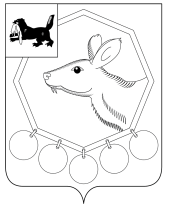 ДУМАМуниципального образования «Баяндаевский район»Иркутской областиРЕШЕНИЕот 30 апреля  2014 года О  ВНЕСЕНИИ ИЗМЕНЕНИЙ В МУНИЦИПАЛЬНУЮ СОЦИАЛЬНУЮ ПРОГРАММУ БАЯНДАЕВСКОГО РАЙОНА « МОЛОДЫМ СЕМЬЯМ – ДОСТУПНОЕ ЖИЛЬЕ», УТВЕРЖДЕННУЮ РЕШЕНИЕМ ДУМЫ МО «БАЯНДАЕВСКИЙ РАЙОН» ОТ 20.12.2010.ГОДА №14/7     Руководствуясь ст. 15 Федерального закона от 06.10.2003 года № 131-ФЗ «Об общих принципах организации местного самоуправления в Российской Федерации», постановлением Законодательного Собрания Иркутской области от 16.03.2005 года № 7/26-ЗC «Об областной государственной социальной программе «Молодым семьям – доступное жилье» на 2005 – 2019 годы », ст.ст. 27, 47  Устава МО «Баяндаевский район», ДУМА РЕШИЛА:Внести изменения в муниципальную социальную программу Баяндаевского района «Молодым семьям – доступное жилье», утвержденную решением Думы МО «Баяндаевский район» от 20.12.2010 года №14/7 (Приложение №1).Опубликовать настоящее решение  в газете «Заря», а также на официальном сайте МО «Баяндаевский район» в информационно-телекоммуникационной сети «Интернет». Председатель Думы муниципального образования «Баяндаевский район»В.И.ЗдышовМэр муниципального  образования «Баяндаевский район»А.П.Табинаевс.Баяндай«30» апреля 2014 года № 47/3Приложение №1к решениюДумы МО «Баяндаевский район»от 30 апреля 2014 года № 47/3ИЗМЕНЕНИЯ в муниципальную социальную программу Баяндаевского района «Молодым семьям – доступное жилье», утвержденную решением Думы МО «Баяндаевский район» от 20.12.2010 года №14/7   Внести  в муниципальную социальную программу Баяндаевского района «Молодым семьям – доступное жилье», утвержденную решением Думы МО «Баяндаевский район» от 20.12.2010 года №14/7, следующие изменения:В паспорте программы  в разделе  «Объем и источник финансирования»:- на 2014 год  слова «300000 руб.» заменить на слова «183 600 руб.»,В разделе 3 «Объемы и источники финансовых затрат»:      - в  пункте 3.1.: - на 2014 год  слова « 300000 руб.»  заменить на слова «183 600 руб.»,В разделе 4 «Механизм реализации программы и система организации контроля за исполнением»:       - в пункте 4.3:Слова: «Размер социальной выплаты на приобретение жилья за счет средств областного бюджета и бюджета района составляет:35 процентов расчетной (средней) стоимости жилья, определяемой в соответствии с требованиями программы, указанными в подпункте "б" пункта 4.2. раздела 4 программы (25 процентов - софинансирование за счет средств областного бюджета, 10 процентов - за счет средств бюджета района), - для молодых семей, не имеющих детей;40 процентов расчетной (средней) стоимости жилья, определяемой в соответствии с требованиями программы, указанными в подпункте "б" пункта 4.2. раздела 4 программы (30 процентов - софинансирование за счет средств областного бюджета, 10 процентов - за счет средств бюджета района), - для молодых семей, имеющих одного и более детей, а также для неполных молодых семей, состоящих из одного молодого родителя и одного и более детей.». изложить в следующей редакции:«Размер социальной выплаты на приобретение жилья за счет средств областного бюджета и бюджета района составляет:35 процентов расчетной (средней) стоимости жилья, определяемой в соответствии с требованиями программы, указанными в подпункте "б" пункта 4.2. раздела 4 программы (20 процентов - софинансирование за счет средств областного бюджета, 15 процентов - за счет средств бюджета района), - для молодых семей, не имеющих детей;40 процентов расчетной (средней) стоимости жилья, определяемой в соответствии с требованиями программы, указанными в подпункте "б" пункта 4.2. раздела 4 программы (20 процентов - софинансирование за счет средств областного бюджета, 20 процентов - за счет средств бюджета района), - для молодых семей, имеющих одного и более детей, а также для неполных молодых семей, состоящих из одного молодого родителя и одного и более детей.». - в пункте 4.8:во втором абзаце:после слов: «Для молодых семей – претендентов на получение социальной выплаты, участников районной программы, но не вошедших в список участников областной программы, предусматривается форма социальной поддержки молодых семей – социальная выплата на приобретение жилья либо строительство индивидуального жилого дома» добавить слова  следующего содержания:  « за счет средств бюджета района».